 Weekly Schedule    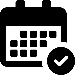 MondayTuesdayWednesdayThursdayFridaySaturdaySunday8 a.m.9 a.m.10 a.m.11 a.m.12 p.m.1 p.m.2 p.m.3 p.m.4 p.m.5 p.m.6 p.m.7 p.m.8 p.m.9 p.m.10 p.m.